Дети должны жить в мире красоты, игры, сказки, музыки, рисунка, фантазии, творчества. Этот мир должен окружать ребёнка и тогда, когда мы хотим научить его читать и писать. Да, от того, как будет чувствовать себя ребёнок, поднимаясь на первую ступеньку лестницы познания, что он будет переживать, зависит весь его дальнейший путь к знаниям.В.А.Сухомлинский
Здравствуйте, дорогие читатели газеты «Мир глазами детей»!Представляем Вам второй номер газеты, посвященный таким праздникам как: «Новый год», «День Защитников Отечества», «Прощание с новогодней ёлочкой» и нашим будням: непосредственно-образовательной деятельности, прогулкам, конкурсам и т.д..Здесь Вы узнаете о наших достижениях, новостях, планах. Напоминаем, что каждый номер газеты «Мир глазами детей», Вы можете прочесть на нашем сайте http://ds23-arhonka.rиСегодня в номере: Час мужества «Живая память» Интегрированное занятие «Юные пожарные» День рожденья – праздник детства Зимняя прогулка Занятие «Люди с ограниченными возможностями здоровья» Благотворительная акция «Добрый Новый год» Творческие конкурсы «Новогодняя игрушка нашей семьи» и «Новогодний калейдоскоп»Приглашение в сказкуВитаминные подаркиНовый год у ворот…Прощание с новогодней ёлочкой и др.Час мужества«Живая память», посвящённый Дню Неизвестного СолдатаКак хорошо проснуться на рассвете,Как хорошо, что ночью снятся сны,Как хорошо, что кружится планета,Как хорошо на свете без войны.Как хорошо влюбляться и смеяться,Как хорошо порою погрустить,Как хорошо встречаться и прощаться,И просто хорошо на свете жить.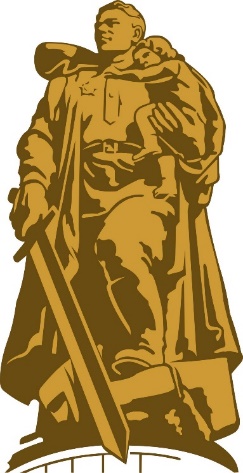 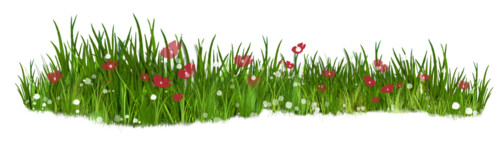 Великая Отечественная война – это не только прошлое. Её дыхание многие чувствуют и теперь. Ведь она круто повернула всю жизнь страны, вошла в каждый дом, в каждую семью. Она поглотила в своём пламени миллионы людей, принесла народу колоссальные разрушения, страдания и горечь, которые и поныне остро тревожат народную память. 3 декабря в России отмечается новый праздник -  День Неизвестного Солдата. В этот день в подготовительной группе «Лучики» прошёл час мужества «Живая память», посвящённый этому празднику.  Дошкольники узнали о безымянных героях, защитниках Отечества, погибших в годы Великой Отечественной войны, известных под именем «Неизвестный солдат», которые сложили голову во имя Отчизны, но не сложили оружия. И стояли, и жили, и воевали до последнего вздоха. Лишь немногим героям удаётся вернуть имена. Остальные так и остаются «неизвестными солдатами». В ходе занятия дети совершили виртуальную экскурсию по местам памяти, где установлены памятники и мемориалы неизвестному солдату, братские могилы «Памятники вечной славы». Трогательно и эмоционально читали стихи о Родине, мире. Память погибших почтили минутой молчания. 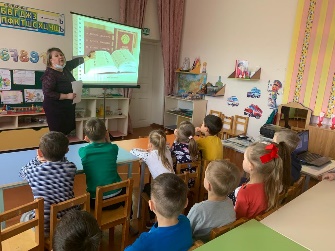 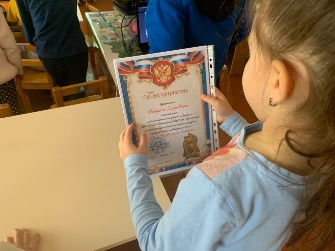 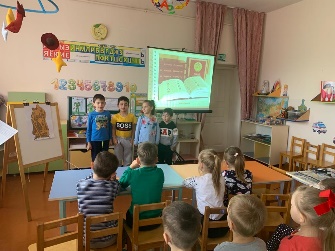 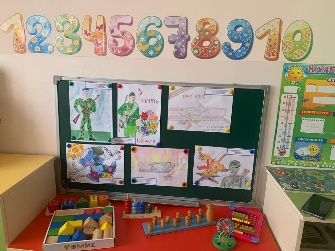 Интегрированное занятие«Юные пожарные»Работа пожарных очень опасна,Спасает пожарный дома и леса,Работа пожарных очень отважна,Команда пожарных везде быть должна.В бой со стихией пожарный идёт,Тушит огонь и спасает народ.Слава пожарным, слава героям!Самых высоких наград они стоят!В подготовительной к школе группе «Лучики» прошло интегрированное занятие по пожарной безопасности «Юные пожарные». Здесь ребята в игровой форме изучали правила пожарной безопасности с помощью пальчиковой игры «Два пожарника», физминутки «Ох, опасный огонёк», беседы на тему: «Кто тушит пожар?», которую провёл командир отделения пожарной части №1 г.Владикавказа – Петрина В.Д. и т.д.. А для родителей была оформлена папка – передвижка «Пожарная безопасность» и памятки о правилах пожарной безопасности.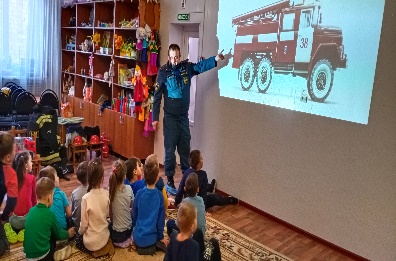 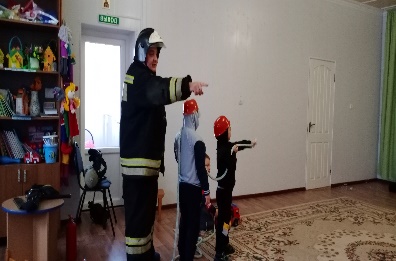 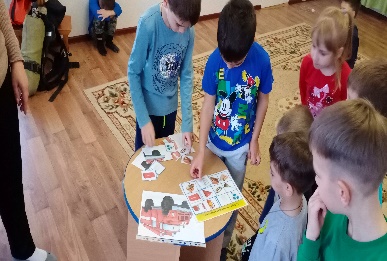 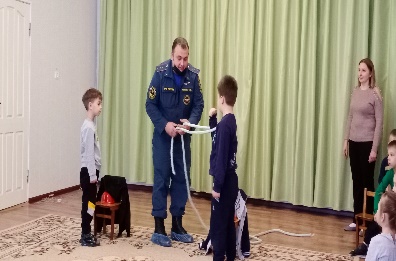 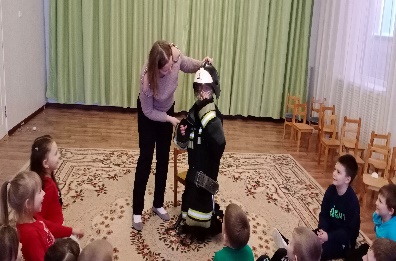 День рожденья – праздник детстваОдним из самых долгожданных праздников в году, несомненно является День рождения человека.Ведь именно в этот день мы появились на круглой планете, под названием Земля. В этот день, перед нами открылась чудная дорога, подарившая нам необъяснимое чувство жизни, радости, горечи, и просто духовности. Кажется, что дата, в которую ты родился, принадлежит только тебе, и день, выпадающий на нее, создан исключительно для тебя.День Рождения объединяет друзей, родственников. Это время крутых подарков, искренних слов, цепляющих за душу, и просто отдыха. Это необъяснимое желание улыбаться и быть добрым ко всем, чувствовать, что о тебе помнят, принимая огромную кучу поздравлений.И, наверное, если спросить большую часть человечества: «Какой у вас любимый праздник?», то, они ответят без раздумий, что день их рождения.Ведь каждый из них, просыпаясь, чувствует маленькую сказку и  проживает каждую минуту с чувством предвкушения чего-то большого и магического.Примером тому и день рождения одного из воспитанников нашей группы.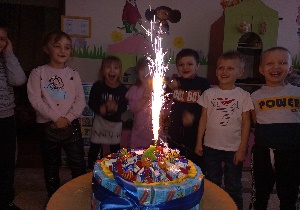 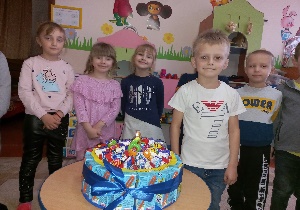 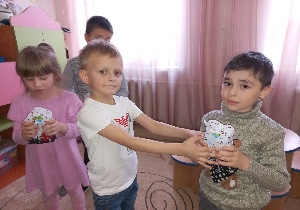 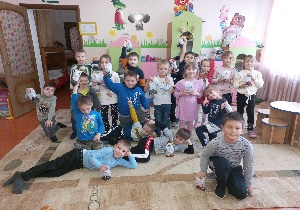 Зимняя прогулкаРазноцветные штанишкиКурточкам под стать -Из детсада ребятишкиВышли погулять.На заснеженном участкеС яркой белизнойПеремешаны все краски -Радуга зимой.Для наших детей зима — долгожданная и любимая пора. Не секрет, что для физического развития, укрепления организма детям необходимо как можно больше времени проводить на свежем воздухе. И зима — не исключение из этого правила! А чтобы холод принес пользу и не помешал малышам получить удовольствие от прогулки, они должны быть заняты интересным делом. Необходимо лишь следить за тем, чтобы более интенсивные движения сменялись более спокойными.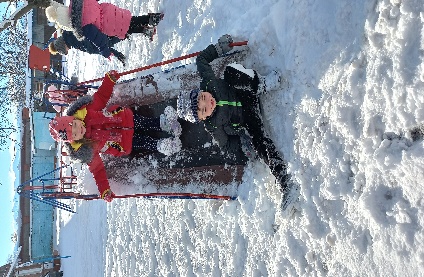 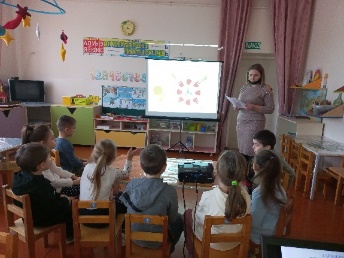 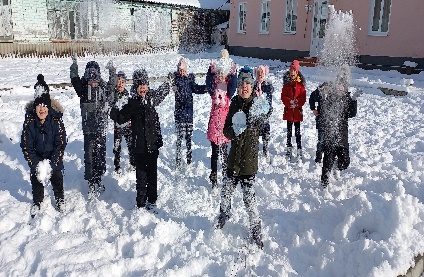 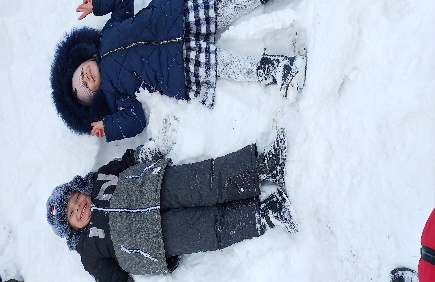 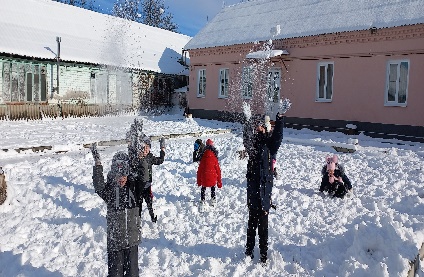 Занятие «Люди с ограниченными возможностями здоровья»Пусть День инвалидов добавит терпения,Найдётся хорошее в прожитом дне,Добавит судьба теплоты, вдохновения,Добро и надежда пусть будут в цене.И сбудутся планы, родные обнимут,Чтоб встретить улыбкой любые дела,Любовь будет крепкой, находятся силыДля жизни и целей, мечты и тепла!3 декабря в нашей стране отмечается Международный день инвалидов. Так в декабре-месяце в группе «Лучики» прошло занятие, приуроченное этому событию «Люди с ограниченными возможностями здоровья», где воспитанники узнали о том,  что эти люди очень талантливы, имеют огромное стремление к жизни, занимаются творчеством, спортом!  Данное мероприятие было направлено на привитие доброты, милосердия, сострадания, щедрости, воспитание в детях уважительного, гуманного, внимательного отношения к инвалидам и признание их как полноценных членов общества.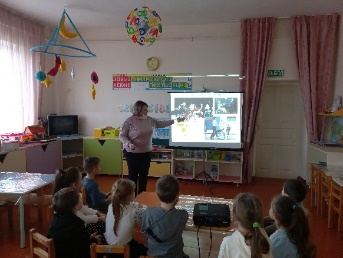 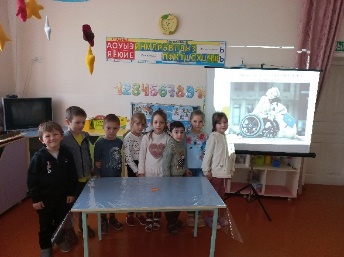 Благотворительная акция «Добрый Новый год»
Ты делай доброИ не требуй наград,И будет тебеКаждый встреченный рад,Ведь ласка приятнаИ кошке, и львице,К тебе же доброВозвратится сторицей!В канун Нового года наша группа приняла участие в благотворительной акции «Добрый Новый год», которая была направлена на оказание помощи детям, нуждающимся в повышенной заботе и внимании. Стала добрыми волшебниками, подарившими настоящий праздник для детей-инвалидов Республиканского реабилитационного центра «Феникс».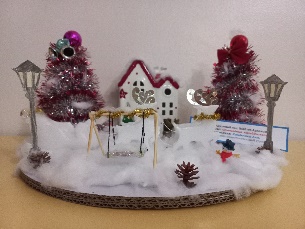 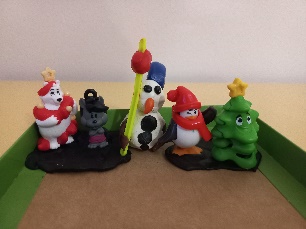 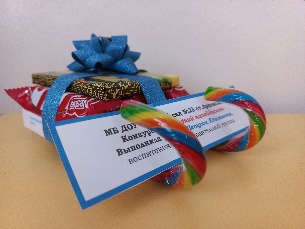 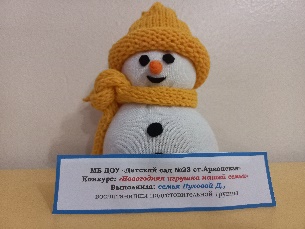 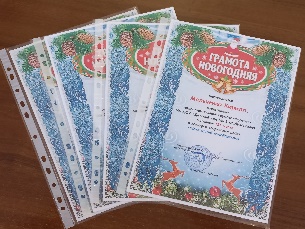 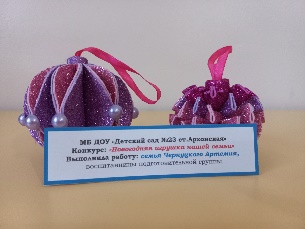 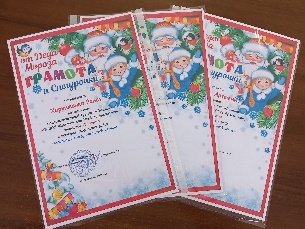 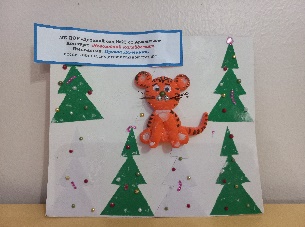 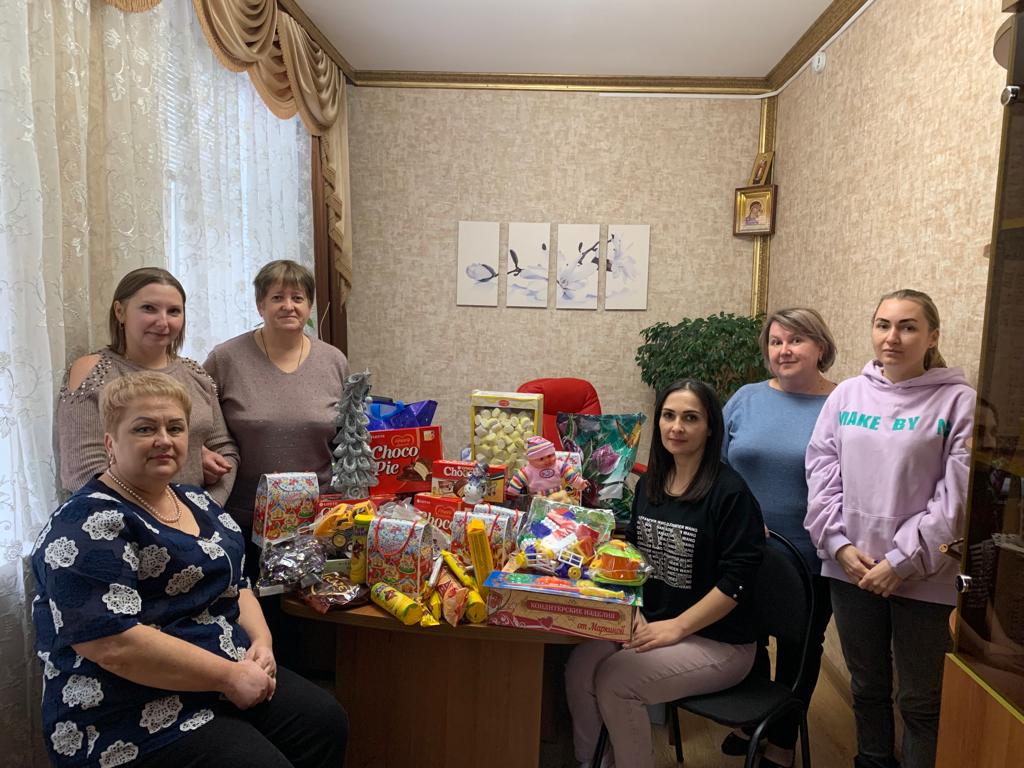 Творческие конкурсы «Новогодний калейдоскоп» и «Новогодняя игрушка нашей семьи»Снова конкурс – это радость.Это снова вместе с мамой,Вместе с папой всей семьёйБудем делать в доме праздникСвой волшебный Новый год!Волшебное, неповторимое время года – зима! Замечательна она тем, что пробуждает интерес и творчество, фантазию и воображение.Ежегодно по новогодней традиции в нашей группе прошли творческие конкурсы «Новогодний калейдоскоп» и  «Новогодняя игрушка нашей семьи». Их целью являлось создание праздничной, новогодней атмосферы, вовлечение детей в творческий процесс по изготовлению поделок и авторских ёлочных игрушек, укрепление связей детского сада и семьи. Все участники были награждены грамотами и дипломами.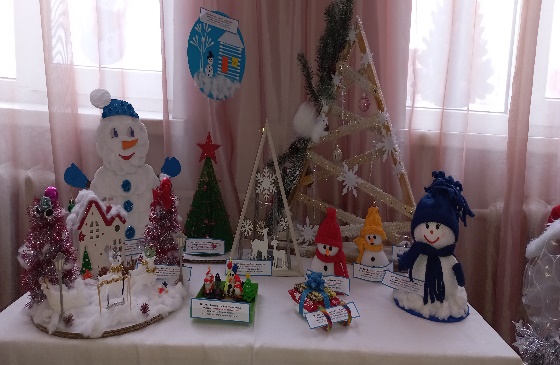 Приглашение в сказкуДля чего нужны нам сказки?Что в них ищет человек?Может быть, добро и ласку.Может быть, вчерашний снег.В сказке радость побеждает,Сказка учит нас любить.В сказке звери оживают,Начинают говорить.В сказке все бывает честно:И начало, и конец.Смелый принц ведет принцессуНепременно под венец.Белоснежка и русалка,Старый карлик, добрый гном –Покидать нам сказку жалко,Как уютный милый дом.Прочитайте сказки детям!Научите их любить.Может быть, на этом светеСтанет легче людям жить.27 декабря учащиеся МБОУ «СОШ №1 им. П.В.Масленникова» ст.Архонская от души поздравили своих подшефных – воспитанников нашего детского сада, и с удовольствием показали для ребят новогодний спектакль. Дети окунулись в волшебство и радость сказки. Встреча с Кощеем Бессмертным, Бабой Ягой, Василисой прекрасной и Иваном-Царевичем была незабываемой. А ещё маленькие зрители получили сладкие угощения.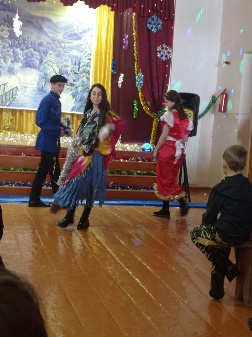 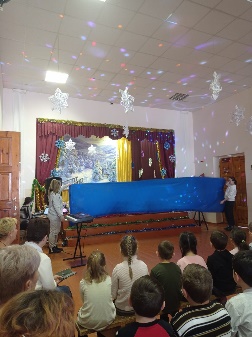 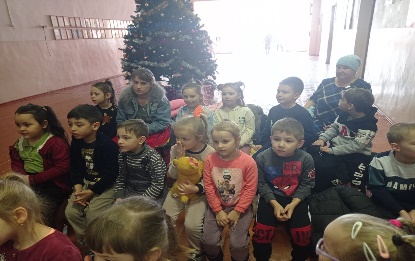 Витаминные подаркиЯ — яблоко, но не простое,
Спелое, сочное, просто золотое.
Имею витаминов целый сундучок,
Давай-ка откуси у меня бочек.
Полезных веществ — ну просто клад,
Здоровье привожу я быстро в лад.
Кушайте меня — не будет у вас бед,
Проживете долго — до ста лет.Какой Новый год без подарков, сюрпризов? Их с нетерпением ждёт детвора. Наступающий год не стал исключением. Воспитанники нашей группы получили ценные витаминные подарки от ООО «Казачий хутор» ст.Архонская. Выражаем огромную благодарность руководству и сотрудникам организации за внимание к детям и желаем успеха и благополучия в Новом году.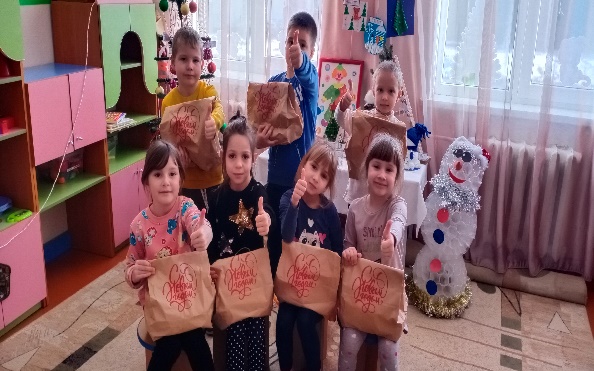 Новый год у ворот …Любой из нас, конечно, ждетВеселый праздник Новый год!Но больше всех на свете,Ждут этот праздник дети.Вот красавица-зима принесла с собой весёлые долгожданные новогодние праздники, одарила всех подарками!  А для наших детей в стенах детского сада прошёл новогодний утренник.Подготовка к нему началась задолго до наступления праздника. Мы разучивали с детьми стихотворения, песни, танцы, проводили беседы на тему Нового года и  новогодних традиций.  Дети в ожидании чудесного новогоднего праздника старались и ждали подарков. На утренник дети пришли нарядные, весёлые, в предвкушении чуда. Они смогли окунуться в праздничную атмосферу приключений, поучаствовать в интересных конкурсах. А после представления фотографировались с Дедом Морозом и Снегурочкой, получали новогодние подарки.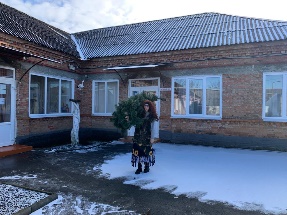 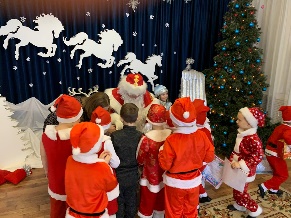 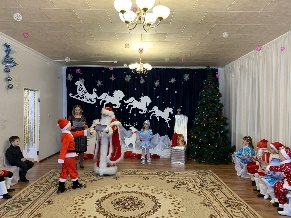 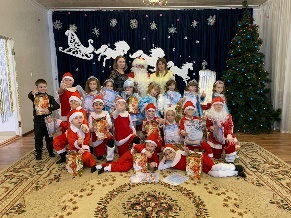 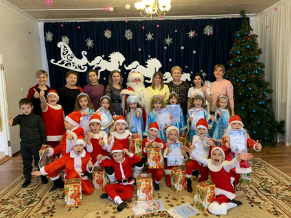 Прощание с новогодней ёлочкойВремя бежит всё вперёд и вперёд,Вот и пришёл к нам, друзья, Новый год!В ночь новогоднюю весело было,Все мы смеялись, плясали, шутили!Всем нам подарки принёс Дед Мороз,И президент поздравлял нас всерьёз!Чтобы всё доброе нам не забыть,Праздник решили мы повторить!Вот и пролетели новогодние каникулы… Пришла пора отпускать нашу зелёную гостью – ёлочку в лес. Так на развлечении «Прощание с новогодней ёлочкой» ребята читали стихи, играли, вспоминали праздничные песни, чтобы новогодняя красавица запомнила их весёлыми, счастливыми, озорными и обязательно вернулась в детский сад в следующем году.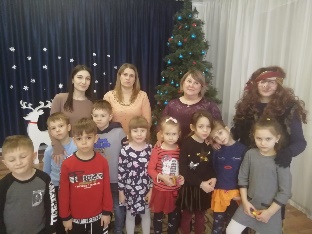 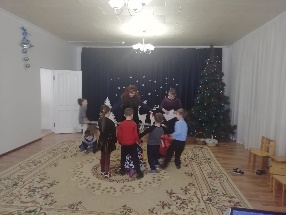 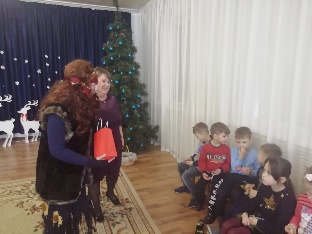 Тематический досуг «День республики Северная Осетия – Алания»В январе-месяце в  подготовительной к школе группе  прошёл тематический досуг, посвящённый Дню республики Северная Осетия-Алания. Здесь ребята увидели иллюстрированную презентацию-путешествие по знаменитым местам нашей Малой Родины, читали стихи и рисовали.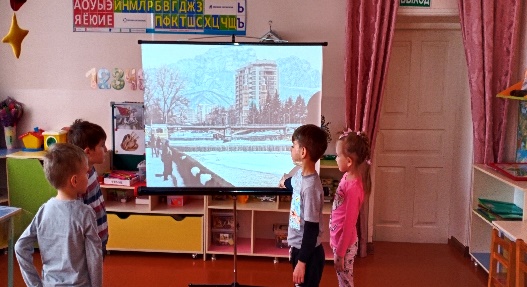 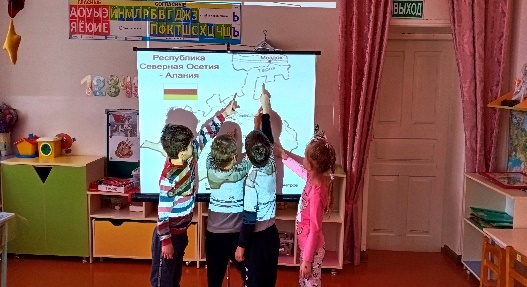 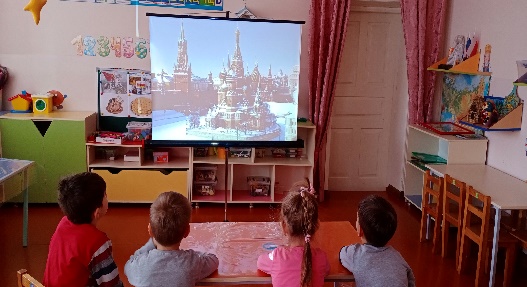 Под арок папеПоздравлять я буду папуС 23 февраля!Очень жду я эту дату:Папа летчик у меня.Он - мужчина настоящий,Не берут других летать,И я в праздник предстоящийБуду папу поздравлять.Подарю ему открытку,Ту, что сделаю сама,Нарисую я картинку:Корпус, хвост и два крыла.Разукрашу солнце - желтым,Небо - нежно-голубым,Ну, а корпус самолета,У меня будет - стальным.И помчится в небо лайнер,Обгоняя облака,Будет папа - самым главнымКомандиром корабля!Я картинку в рамку вставлю,В уголочке - подпишусь,Папу с праздником поздравлюИ скажу, что им - горжусь!А еще признаюсь честно,Что и я - летать хочу,Вырасту, и стюардессой,С папой в рейс я полечу!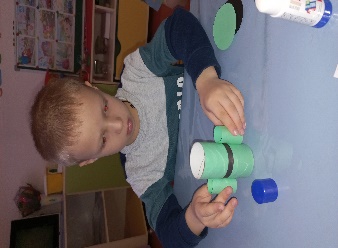 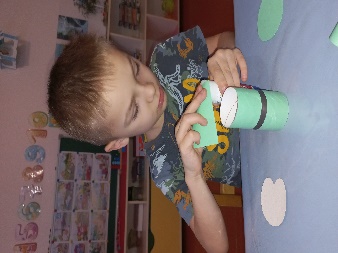 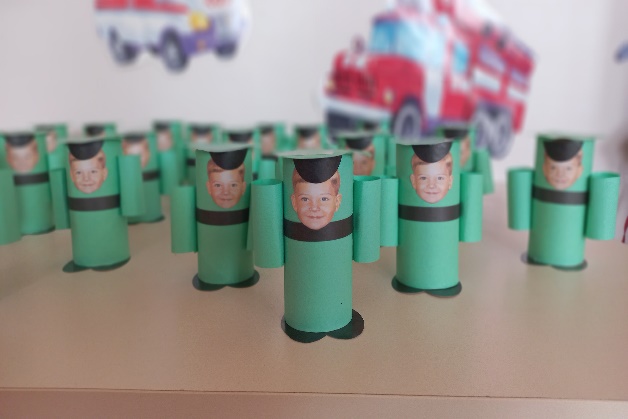 Развлечениеко Дню защитника ОтечестваРаз, два, три, четыре, пять –Будем папу поздравлять,День Защитника настал!Пожеланий – просто шквал:Раз – болезней век не знать,Чтоб здоровьем щеголять.Два – работы без тревог,А на три – зарплаты в срок.На четыре – светлых дней,Добрых, преданных друзей;Никогда их не терять…Уваженьем процветать!А на пять – любви большой,С Днём Защитника, герой!Праздник 23 февраля в детском саду – хороший повод для воспитания у дошкольников чувства патриотизма, сопричастности к лучшим традициям своей Родины, формирования у детей гордости за славных защитников Отечества. Это праздник всех людей, которые стоят на страже нашей Родины. Это праздник настоящих мужчин — смелых и отважных, ловких и надёжных, а также праздник мальчиков, которые вырастут и станут защитниками Отечества. А пока, мы знакомим детей и рассказываем, что такое армия, почему 23 февраля — День Защитника Отечества, воспитываем уважительное отношение к военному человеку, человеку в форме, прививаем любовь к Родине, и развиваем патриотические чувства. Такие мероприятия, проведённые с детьми, закладывают в их душах зёрнышки патриотизма, чувства долга перед Родиной.На празднике дети с удовольствием читали стихи, пели песни, участвовали в соревнованиях и  получили памятные «медали».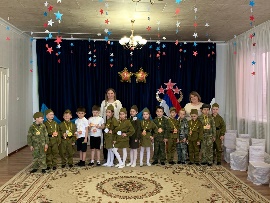 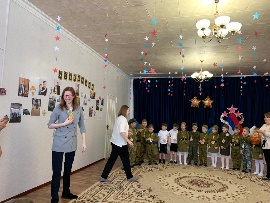 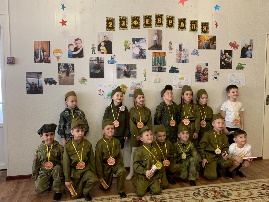 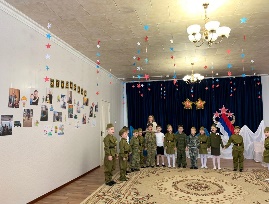 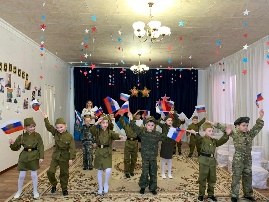 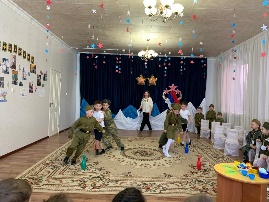 Внимание, конкурс!Отдел ГБУ «Центр социализации молодёжи» по Пригородному району проводил конкурсы рисунков «Защитники Отечества» и чтецов «Сыны России». Наши воспитанники приняли в них активное участие, за что получили грамоты.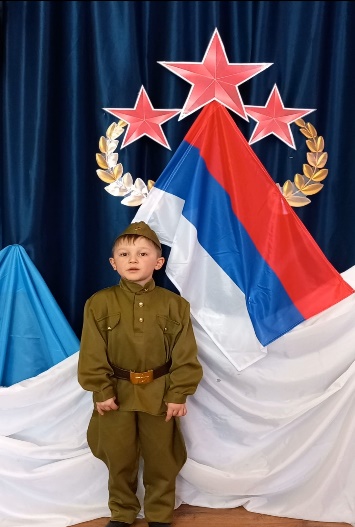 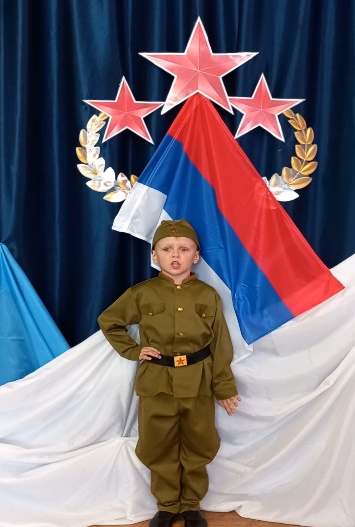 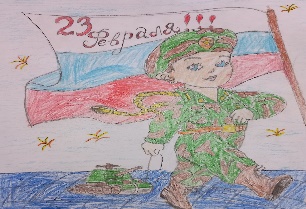 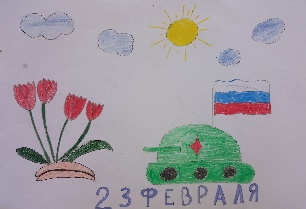 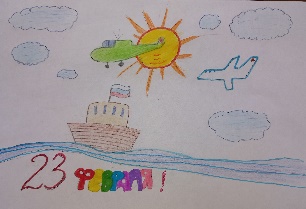 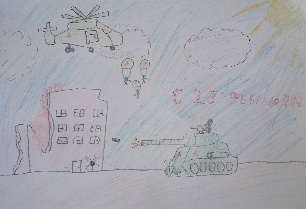 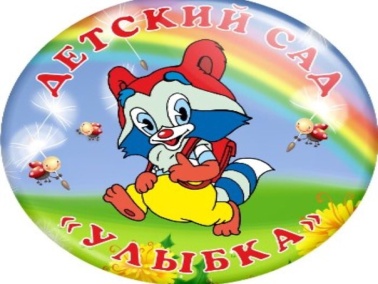 МУНИЦИПАЛЬНОЕ БЮДЖЕТНОЕ ДОШКОЛЬНОЕ ОБРАЗОВАТЕЛЬНОЕ  
УЧРЕЖДЕНИЕ «ДЕТСКИЙ САД №23 СТ. АРХОНСКАЯ» 
  МО – ПРИГОРОДНЫЙ РАЙОН РСО – АЛАНИЯ363120,ст. Архонская, ул. Ворошилова, 448 (867 39) 3 12 79, e-mail:tchernitzkaja.ds23@yandex.ru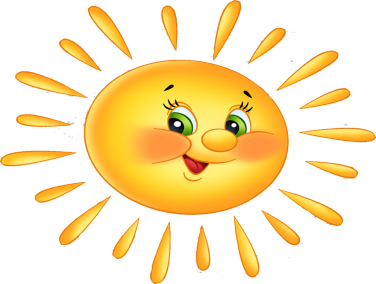 Подготовительная  группа «Лучики»Газета для родителей, детей и педагогов«Мир глазами детей»Газета для родителей, детей и педагогов«Мир глазами детей»Выпуск №2Февраль, 2022 год